AL DIRIGENTE SCOLASTICO  DELL’I.T.E.S. “PITAGORA”TARANTO  DICHIARAZIONE SOSTITUTIVA DI CERTIFICAZIONE ( art. 2 della legge 4 gennaio 1968, n. 15, art.3, comma 10, L.15 marzo 1997 n. 127, art.1, Dpr 20 ottobre 1998 n. 403-) (art.46 D.P.R. 445 del 28/12/2000) Il/la sottoscritto/a ________________________________________________________________  nato/a a ____________________________________________(____) il ____/____/___________,  residente a _________________________ via ______________________________n° ________,  in servizio c/o codesta Istituzione Scolastica in qualità di  ________________________________________ a tempo ______________________________ ,  consapevole che in caso di falsa dichiarazione verranno applicate le sanzioni previste dal codice  penale, che comporta inoltre la decadenza dal beneficio ottenuto sulla base della dichiarazione non veritiera  I C H I A R A di □ avere usufruito  □ di voler usufruire di ____________ giorno/i di permesso retribuitodal giorno ___/___/_____ al giorno ___/___/_____  per motivi______________________________________________________________________  ______________________________________________________________________________ ______________________________________________________________________________  Tranto, li ___/___/______ IL/LA DICHIARANTE___________________________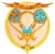 ISTITUTO  TECNICO  ECONOMICO  STATALEPOLO COMMERCIALE “PITAGORA”ISTITUTO  TECNICO  ECONOMICO  STATALEPOLO COMMERCIALE “PITAGORA”ISTITUTO  TECNICO  ECONOMICO  STATALEPOLO COMMERCIALE “PITAGORA”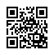 Amministrazione, Finanza e Marketing - Relazioni Internazionali - Sistemi Informativi Aziendali – Turismo – Corso SeraleAmministrazione, Finanza e Marketing - Relazioni Internazionali - Sistemi Informativi Aziendali – Turismo – Corso SeraleAmministrazione, Finanza e Marketing - Relazioni Internazionali - Sistemi Informativi Aziendali – Turismo – Corso SeraleAmministrazione, Finanza e Marketing - Relazioni Internazionali - Sistemi Informativi Aziendali – Turismo – Corso SeraleAmministrazione, Finanza e Marketing - Relazioni Internazionali - Sistemi Informativi Aziendali – Turismo – Corso SeraleVia Pupino, 10/A -74123 Tarantotel. 099/4532177 - fax 099/4590122C.F. 90214370737  Via Mascherpa, 6 - 74121 Tarantotel. 099/7707180 - fax 099/7793123Via Pupino, 10/A -74123 Tarantotel. 099/4532177 - fax 099/4590122C.F. 90214370737  Via Mascherpa, 6 - 74121 Tarantotel. 099/7707180 - fax 099/7793123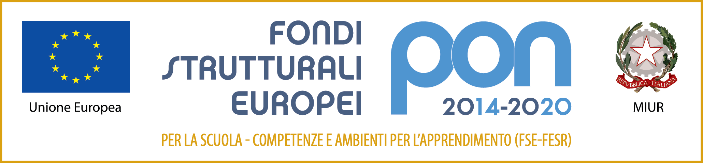 TATD08000P@istruzione.itTATD08000P@pec.istruzione.itCodice Univoco Ufficio : UFBCZL  IPA: istsc_tatd08000pSito web: www.pitagorataranto.gov.itTATD08000P@istruzione.itTATD08000P@pec.istruzione.itCodice Univoco Ufficio : UFBCZL  IPA: istsc_tatd08000pSito web: www.pitagorataranto.gov.it